All the empty spaces, by poet Laila Sumpton We are living through strange and sometimes scary times- so let’s capture what it’s like through poetry. You’ll learn about two poem forms- the kenning and cinquain, plus write your own poem imagining what is happening in all the empty spaces… Activity 1: Lockdown kennings A kenning is a two word poetry phrase which can be a stand alone line, here is the formula: Noun + verb + erMake four columns like below.   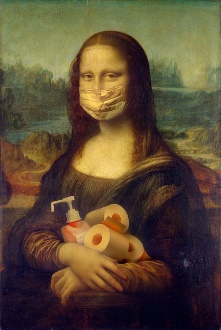 Fill in column one and four first: things you need and things you do in lockdown. Match the things you need in column 1 with a verb ending in ‘er.’ Match the things you do in column 4 with nouns. Fill out at least 5 rows of your own words.Pick the best ones and arrange your kenning poem like this, aim to have your best 10 -12 kennings spread over 5-6 lines. 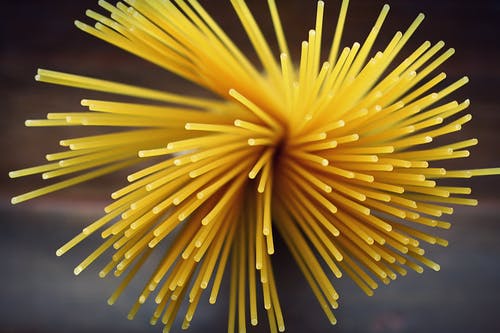 In lockdown I’m a- pasta hoarder, dream scroller, Netflix absorber, friend avoider.Extra challenge: the lockdown cinquain!What are some of the rules and behaviour of the lockdown? Write down the first 4 that come to mind. Write about these using the cinquain poetry form- which is great for condensing an idea and trying to make it really vivid. So what is a cinquain?? A five (2)line poem which (4)grows by two syllables (6)at a time: two, four, six, eight, then (8)just two. (2) The rule: maintaining 2 metres distance from other people when outside your home. The cinquain: Always (2) 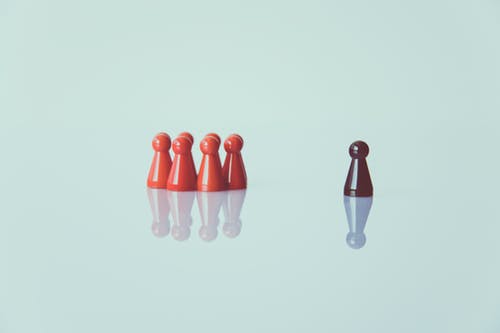 stand two metres (4)away from all humans (6) (unless you are hibernating (8)  with them). (2).Activity 2: Watch and read ‘all the empty spaces’Watch my poetry performance film ‘all the empty spaces’ which imagines what is happening in spaces and places that are now empty.Some questions whilst you watch and read What are the four places described? What is the mood in these places? Underline the items/creatures have been given human personalities.Underline the verbs used to show what these things are doing/feeling.All the empty placesBy Laila Sumpton fresh trainers doze 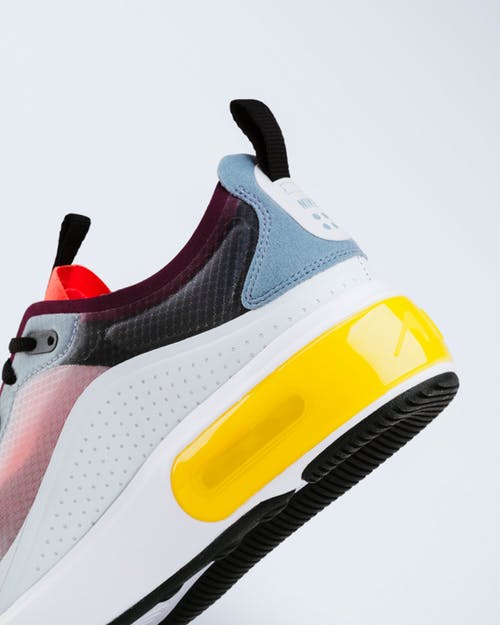 in cardboard cages longing to scuff any kerb, pitch or dance floor stilettos teeterthe edge of a twirl their diamante dusting day by day bored piranhas gape 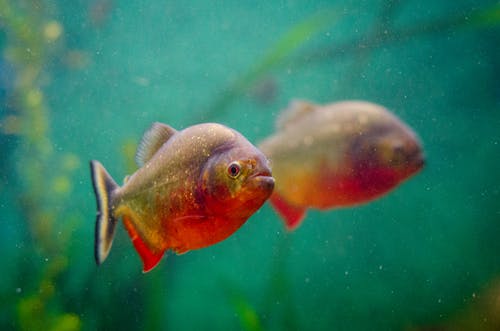 hungry for the staring shoals that fed this deep sea theatrea seahorse gets bold yellow fins flicking fast no longer hidden in rippling kelp his belly full and squirming red velvet muffles prop chat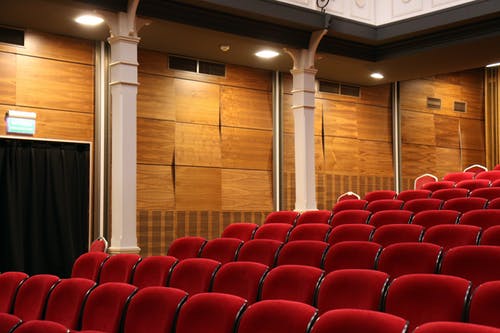 whilst set pulleys slackenremembering how they lifted Wendy when she flew after Peter seats slump as the interval stretches longer than any they’ve known markers dry by fading algebra 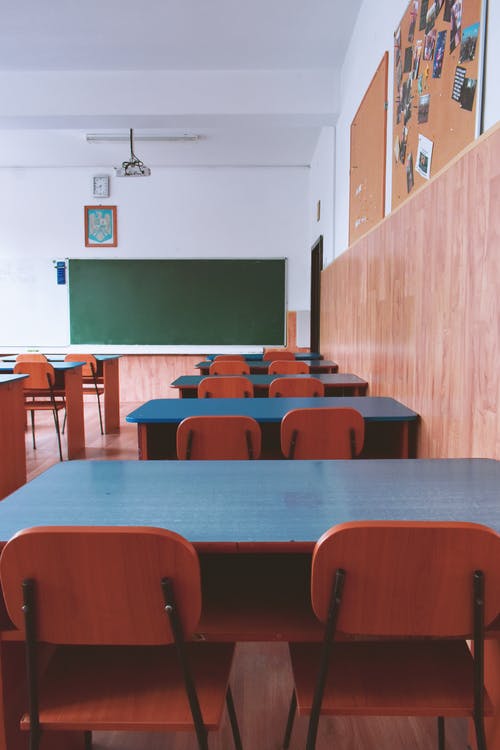 kings and queens slant and curl kitchens sigh a hungered electric hum they left the fridges on they thought it wouldn’t last long but empty plates digest the days wanting to gnaw the crumbs that are gossiping in the cornerActivity 3: write your own ‘all the empty spaces’ Use this table to build up the content for your own poem about ‘all the empty spaces.’Pick three places that are now empty due to the lockdown- local shops, places you liked going to near you or in the centre of town.What are the things/nouns in theses spaces that stand out to you?Personify these nouns! What are they doing/feeling/thinking about whilst the spaces are empty? Feel free to make this as strange as you like- are the wedding dresses waltzing with each other? Are exercise bikes in the gym racing each other?  Use the information in this table to write three vivid stanzas about the three places you have chosen- each one up to eight lines long. Extension: pick an unknown placeAdd a fourth stanza to your poem about a place you have never been to but would like to. It could be a shop, a historic building, a zoo, a stadium? 
Go to their website for research and use the same table as above to plan your fourth stanza. Where will you travel to? What will be happening there??Noun: things you need in lockdownVerb + er Noun: Verb + er: things we do Pastahoarder?????eater Netflix absorberDream scrollerPhone?????? + erFriend avoiderPlaceNouns/things in that placeVerbs- what are they doing?How are they feeling? 123